Załącznik nr 1 do SWZnr sprawy 17/2022Wzór formularza ofertowego(nr sprawy: 17/2022)DANE DOTYCZĄCE ZAMAWIAJĄCEGO:Przedsiębiorstwo Gospodarki Komunalnej  Spółka z ograniczoną odpowiedzialnością w Opocznie zwana dalej „Zamawiającym”Adres: ul. Krótka 1, 26-300 Opoczno, województwo łódzkie, PolskaREGON 590028079, NIP 768-000-38-62, wpisana jako przedsiębiorca do rejestru sądowego w Sądzie Rejonowym dla Łodzi-Śródmieścia XX Wydz. KRS pod Nr 0000110297, kapitał zakładowy w wysokości: 49.618.500,00 zł,nr telefonu +48 (44) 754 76 11, nr faksu +48 (44) 789 06 47 Elektroniczna Skrzynka Podawcza:  /PgkOpoczno/SkrytkaESP  znajdująca się na platformie ePUAP pod adresem https: //epuap.gov.pl/wps/portalAdres poczty elektronicznej (e-mail): przetargi@pgk.opoczno.plAdres strony internetowej: https://pgkopoczno.pl/Strona internetowa prowadzonego postępowania na której udostępniane będą zmiany i wyjaśnienia treści SWZ oraz inne dokumenty zamówienia bezpośrednio związane z postępowaniem o udzielenie zamówienia [URL]:https://pgkopoczno.pl/B. DANE WYKONAWCY/WYKONAWCÓW.Osoba upoważniona do reprezentacji Wykonawcy/-ów i podpisująca ofertę:…………………………………………..……………………………………………………………………………………………........Nazwa albo imię i nazwisko Wykonawcy:…………………………………………..……………………………………………………………………………………………........…………………………………………..……………………………………………………………………………………………........Siedziba albo miejsce zamieszkania i adres Wykonawcy:…………………………………………..……………………………………………………………………………………………........NIP …………………………………..……..………, REGON...................................................................................................Dane teleadresowe, na które należy przekazywać korespondencję związaną 
z niniejszym postępowaniem: e-mail: …….………………………….…..………………….………………………………..………………………………….Zamawiający przekazuje dokumenty, oświadczenia i wnioski w trakcie trwania postępowania na ww. adres poczty elektronicznej wykonawcy, na co wykonawca wyraża zgodę. Wykonawca niniejszym zobowiązuje się do utrzymania jego funkcjonalności przez czas trwania postępowania. O zmianie adresu poczty elektronicznej do przekazywania korespondencji związanej z danym postępowaniem wykonawca niezwłocznie zawiadamia zamawiającego składając oświadczenie osób uprawnionych do reprezentacji wykonawcy.  Domniemywa się, że dokumenty, oświadczenia i wnioski przekazane na adres poczty elektronicznej wskazany w formularzu ofertowym zostały doręczone skutecznie a wykonawca zapoznał się z ich treścią.adres Elektronicznej Skrzynki Podawczej Wykonawcy znajdującej się na platformie ePUAP:  ….………………………………………………………………………….………….……………Adres do korespondencji pisemnej, w sprawach, w których może ona być tej formie prowadzona (jeżeli inny niż adres siedziby):…………………………………………..……………………………………………………………………………………………........Osoba odpowiedzialna za kontakty z Zamawiającym: …………………………………………..……………………………………………………………………………………………........B. DANE WYKONAWCY/WYKONAWCÓW.Osoba upoważniona do reprezentacji Wykonawcy/-ów i podpisująca ofertę:…………………………………………..……………………………………………………………………………………………........Nazwa albo imię i nazwisko Wykonawcy:…………………………………………..……………………………………………………………………………………………........…………………………………………..……………………………………………………………………………………………........Siedziba albo miejsce zamieszkania i adres Wykonawcy:…………………………………………..……………………………………………………………………………………………........NIP …………………………………..……..………, REGON...................................................................................................Dane teleadresowe, na które należy przekazywać korespondencję związaną 
z niniejszym postępowaniem: e-mail: …….………………………….…..………………….………………………………..………………………………….Zamawiający przekazuje dokumenty, oświadczenia i wnioski w trakcie trwania postępowania na ww. adres poczty elektronicznej wykonawcy, na co wykonawca wyraża zgodę. Wykonawca niniejszym zobowiązuje się do utrzymania jego funkcjonalności przez czas trwania postępowania. O zmianie adresu poczty elektronicznej do przekazywania korespondencji związanej z danym postępowaniem wykonawca niezwłocznie zawiadamia zamawiającego składając oświadczenie osób uprawnionych do reprezentacji wykonawcy.  Domniemywa się, że dokumenty, oświadczenia i wnioski przekazane na adres poczty elektronicznej wskazany w formularzu ofertowym zostały doręczone skutecznie a wykonawca zapoznał się z ich treścią.adres Elektronicznej Skrzynki Podawczej Wykonawcy znajdującej się na platformie ePUAP:  ….………………………………………………………………………….………….……………Adres do korespondencji pisemnej, w sprawach, w których może ona być tej formie prowadzona (jeżeli inny niż adres siedziby):…………………………………………..……………………………………………………………………………………………........Osoba odpowiedzialna za kontakty z Zamawiającym: …………………………………………..……………………………………………………………………………………………........B. DANE WYKONAWCY/WYKONAWCÓW.Osoba upoważniona do reprezentacji Wykonawcy/-ów i podpisująca ofertę:…………………………………………..……………………………………………………………………………………………........Nazwa albo imię i nazwisko Wykonawcy:…………………………………………..……………………………………………………………………………………………........…………………………………………..……………………………………………………………………………………………........Siedziba albo miejsce zamieszkania i adres Wykonawcy:…………………………………………..……………………………………………………………………………………………........NIP …………………………………..……..………, REGON...................................................................................................Dane teleadresowe, na które należy przekazywać korespondencję związaną 
z niniejszym postępowaniem: e-mail: …….………………………….…..………………….………………………………..………………………………….Zamawiający przekazuje dokumenty, oświadczenia i wnioski w trakcie trwania postępowania na ww. adres poczty elektronicznej wykonawcy, na co wykonawca wyraża zgodę. Wykonawca niniejszym zobowiązuje się do utrzymania jego funkcjonalności przez czas trwania postępowania. O zmianie adresu poczty elektronicznej do przekazywania korespondencji związanej z danym postępowaniem wykonawca niezwłocznie zawiadamia zamawiającego składając oświadczenie osób uprawnionych do reprezentacji wykonawcy.  Domniemywa się, że dokumenty, oświadczenia i wnioski przekazane na adres poczty elektronicznej wskazany w formularzu ofertowym zostały doręczone skutecznie a wykonawca zapoznał się z ich treścią.adres Elektronicznej Skrzynki Podawczej Wykonawcy znajdującej się na platformie ePUAP:  ….………………………………………………………………………….………….……………Adres do korespondencji pisemnej, w sprawach, w których może ona być tej formie prowadzona (jeżeli inny niż adres siedziby):…………………………………………..……………………………………………………………………………………………........Osoba odpowiedzialna za kontakty z Zamawiającym: …………………………………………..……………………………………………………………………………………………........B. DANE WYKONAWCY/WYKONAWCÓW.Osoba upoważniona do reprezentacji Wykonawcy/-ów i podpisująca ofertę:…………………………………………..……………………………………………………………………………………………........Nazwa albo imię i nazwisko Wykonawcy:…………………………………………..……………………………………………………………………………………………........…………………………………………..……………………………………………………………………………………………........Siedziba albo miejsce zamieszkania i adres Wykonawcy:…………………………………………..……………………………………………………………………………………………........NIP …………………………………..……..………, REGON...................................................................................................Dane teleadresowe, na które należy przekazywać korespondencję związaną 
z niniejszym postępowaniem: e-mail: …….………………………….…..………………….………………………………..………………………………….Zamawiający przekazuje dokumenty, oświadczenia i wnioski w trakcie trwania postępowania na ww. adres poczty elektronicznej wykonawcy, na co wykonawca wyraża zgodę. Wykonawca niniejszym zobowiązuje się do utrzymania jego funkcjonalności przez czas trwania postępowania. O zmianie adresu poczty elektronicznej do przekazywania korespondencji związanej z danym postępowaniem wykonawca niezwłocznie zawiadamia zamawiającego składając oświadczenie osób uprawnionych do reprezentacji wykonawcy.  Domniemywa się, że dokumenty, oświadczenia i wnioski przekazane na adres poczty elektronicznej wskazany w formularzu ofertowym zostały doręczone skutecznie a wykonawca zapoznał się z ich treścią.adres Elektronicznej Skrzynki Podawczej Wykonawcy znajdującej się na platformie ePUAP:  ….………………………………………………………………………….………….……………Adres do korespondencji pisemnej, w sprawach, w których może ona być tej formie prowadzona (jeżeli inny niż adres siedziby):…………………………………………..……………………………………………………………………………………………........Osoba odpowiedzialna za kontakty z Zamawiającym: …………………………………………..……………………………………………………………………………………………........B. DANE WYKONAWCY/WYKONAWCÓW.Osoba upoważniona do reprezentacji Wykonawcy/-ów i podpisująca ofertę:…………………………………………..……………………………………………………………………………………………........Nazwa albo imię i nazwisko Wykonawcy:…………………………………………..……………………………………………………………………………………………........…………………………………………..……………………………………………………………………………………………........Siedziba albo miejsce zamieszkania i adres Wykonawcy:…………………………………………..……………………………………………………………………………………………........NIP …………………………………..……..………, REGON...................................................................................................Dane teleadresowe, na które należy przekazywać korespondencję związaną 
z niniejszym postępowaniem: e-mail: …….………………………….…..………………….………………………………..………………………………….Zamawiający przekazuje dokumenty, oświadczenia i wnioski w trakcie trwania postępowania na ww. adres poczty elektronicznej wykonawcy, na co wykonawca wyraża zgodę. Wykonawca niniejszym zobowiązuje się do utrzymania jego funkcjonalności przez czas trwania postępowania. O zmianie adresu poczty elektronicznej do przekazywania korespondencji związanej z danym postępowaniem wykonawca niezwłocznie zawiadamia zamawiającego składając oświadczenie osób uprawnionych do reprezentacji wykonawcy.  Domniemywa się, że dokumenty, oświadczenia i wnioski przekazane na adres poczty elektronicznej wskazany w formularzu ofertowym zostały doręczone skutecznie a wykonawca zapoznał się z ich treścią.adres Elektronicznej Skrzynki Podawczej Wykonawcy znajdującej się na platformie ePUAP:  ….………………………………………………………………………….………….……………Adres do korespondencji pisemnej, w sprawach, w których może ona być tej formie prowadzona (jeżeli inny niż adres siedziby):…………………………………………..……………………………………………………………………………………………........Osoba odpowiedzialna za kontakty z Zamawiającym: …………………………………………..……………………………………………………………………………………………........B. DANE WYKONAWCY/WYKONAWCÓW.Osoba upoważniona do reprezentacji Wykonawcy/-ów i podpisująca ofertę:…………………………………………..……………………………………………………………………………………………........Nazwa albo imię i nazwisko Wykonawcy:…………………………………………..……………………………………………………………………………………………........…………………………………………..……………………………………………………………………………………………........Siedziba albo miejsce zamieszkania i adres Wykonawcy:…………………………………………..……………………………………………………………………………………………........NIP …………………………………..……..………, REGON...................................................................................................Dane teleadresowe, na które należy przekazywać korespondencję związaną 
z niniejszym postępowaniem: e-mail: …….………………………….…..………………….………………………………..………………………………….Zamawiający przekazuje dokumenty, oświadczenia i wnioski w trakcie trwania postępowania na ww. adres poczty elektronicznej wykonawcy, na co wykonawca wyraża zgodę. Wykonawca niniejszym zobowiązuje się do utrzymania jego funkcjonalności przez czas trwania postępowania. O zmianie adresu poczty elektronicznej do przekazywania korespondencji związanej z danym postępowaniem wykonawca niezwłocznie zawiadamia zamawiającego składając oświadczenie osób uprawnionych do reprezentacji wykonawcy.  Domniemywa się, że dokumenty, oświadczenia i wnioski przekazane na adres poczty elektronicznej wskazany w formularzu ofertowym zostały doręczone skutecznie a wykonawca zapoznał się z ich treścią.adres Elektronicznej Skrzynki Podawczej Wykonawcy znajdującej się na platformie ePUAP:  ….………………………………………………………………………….………….……………Adres do korespondencji pisemnej, w sprawach, w których może ona być tej formie prowadzona (jeżeli inny niż adres siedziby):…………………………………………..……………………………………………………………………………………………........Osoba odpowiedzialna za kontakty z Zamawiającym: …………………………………………..……………………………………………………………………………………………........B. DANE WYKONAWCY/WYKONAWCÓW.Osoba upoważniona do reprezentacji Wykonawcy/-ów i podpisująca ofertę:…………………………………………..……………………………………………………………………………………………........Nazwa albo imię i nazwisko Wykonawcy:…………………………………………..……………………………………………………………………………………………........…………………………………………..……………………………………………………………………………………………........Siedziba albo miejsce zamieszkania i adres Wykonawcy:…………………………………………..……………………………………………………………………………………………........NIP …………………………………..……..………, REGON...................................................................................................Dane teleadresowe, na które należy przekazywać korespondencję związaną 
z niniejszym postępowaniem: e-mail: …….………………………….…..………………….………………………………..………………………………….Zamawiający przekazuje dokumenty, oświadczenia i wnioski w trakcie trwania postępowania na ww. adres poczty elektronicznej wykonawcy, na co wykonawca wyraża zgodę. Wykonawca niniejszym zobowiązuje się do utrzymania jego funkcjonalności przez czas trwania postępowania. O zmianie adresu poczty elektronicznej do przekazywania korespondencji związanej z danym postępowaniem wykonawca niezwłocznie zawiadamia zamawiającego składając oświadczenie osób uprawnionych do reprezentacji wykonawcy.  Domniemywa się, że dokumenty, oświadczenia i wnioski przekazane na adres poczty elektronicznej wskazany w formularzu ofertowym zostały doręczone skutecznie a wykonawca zapoznał się z ich treścią.adres Elektronicznej Skrzynki Podawczej Wykonawcy znajdującej się na platformie ePUAP:  ….………………………………………………………………………….………….……………Adres do korespondencji pisemnej, w sprawach, w których może ona być tej formie prowadzona (jeżeli inny niż adres siedziby):…………………………………………..……………………………………………………………………………………………........Osoba odpowiedzialna za kontakty z Zamawiającym: …………………………………………..……………………………………………………………………………………………........B. DANE WYKONAWCY/WYKONAWCÓW.Osoba upoważniona do reprezentacji Wykonawcy/-ów i podpisująca ofertę:…………………………………………..……………………………………………………………………………………………........Nazwa albo imię i nazwisko Wykonawcy:…………………………………………..……………………………………………………………………………………………........…………………………………………..……………………………………………………………………………………………........Siedziba albo miejsce zamieszkania i adres Wykonawcy:…………………………………………..……………………………………………………………………………………………........NIP …………………………………..……..………, REGON...................................................................................................Dane teleadresowe, na które należy przekazywać korespondencję związaną 
z niniejszym postępowaniem: e-mail: …….………………………….…..………………….………………………………..………………………………….Zamawiający przekazuje dokumenty, oświadczenia i wnioski w trakcie trwania postępowania na ww. adres poczty elektronicznej wykonawcy, na co wykonawca wyraża zgodę. Wykonawca niniejszym zobowiązuje się do utrzymania jego funkcjonalności przez czas trwania postępowania. O zmianie adresu poczty elektronicznej do przekazywania korespondencji związanej z danym postępowaniem wykonawca niezwłocznie zawiadamia zamawiającego składając oświadczenie osób uprawnionych do reprezentacji wykonawcy.  Domniemywa się, że dokumenty, oświadczenia i wnioski przekazane na adres poczty elektronicznej wskazany w formularzu ofertowym zostały doręczone skutecznie a wykonawca zapoznał się z ich treścią.adres Elektronicznej Skrzynki Podawczej Wykonawcy znajdującej się na platformie ePUAP:  ….………………………………………………………………………….………….……………Adres do korespondencji pisemnej, w sprawach, w których może ona być tej formie prowadzona (jeżeli inny niż adres siedziby):…………………………………………..……………………………………………………………………………………………........Osoba odpowiedzialna za kontakty z Zamawiającym: …………………………………………..……………………………………………………………………………………………........C. OFEROWANY PRZEDMIOT ZAMÓWIENIA:W związku z ogłoszeniem postępowania o udzielenie zamówienia publicznego prowadzonego w trybie podstawowym na zadanie pn.„Świadczenie usług weterynaryjnych dla bezdomnych i właścicielskich zwierząt z terenu gminy Opoczno w roku 2023 oraz nadzór zwierzętami w schronisku dla bezdomnych zwierząt w Różannej”Oferuję/oferujemy* wykonanie zamówienia zgodnie z opisem przedmiotu zamówienia zawartym w SWZ  oraz projekcie umowy na następujących warunkach:Cena łączna oferty brutto wynosi:………………….  zł (słownie:..................................…………………………………………………………złotych brutto).Cena łączna oferty netto: ........................................ zł.Powyższa cena została obliczona zgodnie z poniższą tabelą:C. OFEROWANY PRZEDMIOT ZAMÓWIENIA:W związku z ogłoszeniem postępowania o udzielenie zamówienia publicznego prowadzonego w trybie podstawowym na zadanie pn.„Świadczenie usług weterynaryjnych dla bezdomnych i właścicielskich zwierząt z terenu gminy Opoczno w roku 2023 oraz nadzór zwierzętami w schronisku dla bezdomnych zwierząt w Różannej”Oferuję/oferujemy* wykonanie zamówienia zgodnie z opisem przedmiotu zamówienia zawartym w SWZ  oraz projekcie umowy na następujących warunkach:Cena łączna oferty brutto wynosi:………………….  zł (słownie:..................................…………………………………………………………złotych brutto).Cena łączna oferty netto: ........................................ zł.Powyższa cena została obliczona zgodnie z poniższą tabelą:C. OFEROWANY PRZEDMIOT ZAMÓWIENIA:W związku z ogłoszeniem postępowania o udzielenie zamówienia publicznego prowadzonego w trybie podstawowym na zadanie pn.„Świadczenie usług weterynaryjnych dla bezdomnych i właścicielskich zwierząt z terenu gminy Opoczno w roku 2023 oraz nadzór zwierzętami w schronisku dla bezdomnych zwierząt w Różannej”Oferuję/oferujemy* wykonanie zamówienia zgodnie z opisem przedmiotu zamówienia zawartym w SWZ  oraz projekcie umowy na następujących warunkach:Cena łączna oferty brutto wynosi:………………….  zł (słownie:..................................…………………………………………………………złotych brutto).Cena łączna oferty netto: ........................................ zł.Powyższa cena została obliczona zgodnie z poniższą tabelą:C. OFEROWANY PRZEDMIOT ZAMÓWIENIA:W związku z ogłoszeniem postępowania o udzielenie zamówienia publicznego prowadzonego w trybie podstawowym na zadanie pn.„Świadczenie usług weterynaryjnych dla bezdomnych i właścicielskich zwierząt z terenu gminy Opoczno w roku 2023 oraz nadzór zwierzętami w schronisku dla bezdomnych zwierząt w Różannej”Oferuję/oferujemy* wykonanie zamówienia zgodnie z opisem przedmiotu zamówienia zawartym w SWZ  oraz projekcie umowy na następujących warunkach:Cena łączna oferty brutto wynosi:………………….  zł (słownie:..................................…………………………………………………………złotych brutto).Cena łączna oferty netto: ........................................ zł.Powyższa cena została obliczona zgodnie z poniższą tabelą:C. OFEROWANY PRZEDMIOT ZAMÓWIENIA:W związku z ogłoszeniem postępowania o udzielenie zamówienia publicznego prowadzonego w trybie podstawowym na zadanie pn.„Świadczenie usług weterynaryjnych dla bezdomnych i właścicielskich zwierząt z terenu gminy Opoczno w roku 2023 oraz nadzór zwierzętami w schronisku dla bezdomnych zwierząt w Różannej”Oferuję/oferujemy* wykonanie zamówienia zgodnie z opisem przedmiotu zamówienia zawartym w SWZ  oraz projekcie umowy na następujących warunkach:Cena łączna oferty brutto wynosi:………………….  zł (słownie:..................................…………………………………………………………złotych brutto).Cena łączna oferty netto: ........................................ zł.Powyższa cena została obliczona zgodnie z poniższą tabelą:C. OFEROWANY PRZEDMIOT ZAMÓWIENIA:W związku z ogłoszeniem postępowania o udzielenie zamówienia publicznego prowadzonego w trybie podstawowym na zadanie pn.„Świadczenie usług weterynaryjnych dla bezdomnych i właścicielskich zwierząt z terenu gminy Opoczno w roku 2023 oraz nadzór zwierzętami w schronisku dla bezdomnych zwierząt w Różannej”Oferuję/oferujemy* wykonanie zamówienia zgodnie z opisem przedmiotu zamówienia zawartym w SWZ  oraz projekcie umowy na następujących warunkach:Cena łączna oferty brutto wynosi:………………….  zł (słownie:..................................…………………………………………………………złotych brutto).Cena łączna oferty netto: ........................................ zł.Powyższa cena została obliczona zgodnie z poniższą tabelą:C. OFEROWANY PRZEDMIOT ZAMÓWIENIA:W związku z ogłoszeniem postępowania o udzielenie zamówienia publicznego prowadzonego w trybie podstawowym na zadanie pn.„Świadczenie usług weterynaryjnych dla bezdomnych i właścicielskich zwierząt z terenu gminy Opoczno w roku 2023 oraz nadzór zwierzętami w schronisku dla bezdomnych zwierząt w Różannej”Oferuję/oferujemy* wykonanie zamówienia zgodnie z opisem przedmiotu zamówienia zawartym w SWZ  oraz projekcie umowy na następujących warunkach:Cena łączna oferty brutto wynosi:………………….  zł (słownie:..................................…………………………………………………………złotych brutto).Cena łączna oferty netto: ........................................ zł.Powyższa cena została obliczona zgodnie z poniższą tabelą:C. OFEROWANY PRZEDMIOT ZAMÓWIENIA:W związku z ogłoszeniem postępowania o udzielenie zamówienia publicznego prowadzonego w trybie podstawowym na zadanie pn.„Świadczenie usług weterynaryjnych dla bezdomnych i właścicielskich zwierząt z terenu gminy Opoczno w roku 2023 oraz nadzór zwierzętami w schronisku dla bezdomnych zwierząt w Różannej”Oferuję/oferujemy* wykonanie zamówienia zgodnie z opisem przedmiotu zamówienia zawartym w SWZ  oraz projekcie umowy na następujących warunkach:Cena łączna oferty brutto wynosi:………………….  zł (słownie:..................................…………………………………………………………złotych brutto).Cena łączna oferty netto: ........................................ zł.Powyższa cena została obliczona zgodnie z poniższą tabelą:LpOpis usługiOpis usługiOpis usługiJednostka miaryPrzewidywana liczba zabiegówCena jednostkowa nettoCena jednostkowa bruttoŁączna cena  brutto(kol. 4 x kol. 6)1222345671Nadzór weterynaryjny przy akcji odławiania zwierząt z użyciem środka usypiającego, Nadzór weterynaryjny przy akcji odławiania zwierząt z użyciem środka usypiającego, Nadzór weterynaryjny przy akcji odławiania zwierząt z użyciem środka usypiającego, szt.52Eutanazja bezdomnych zwierząt, chorych                                      i powypadkowych oraz ślepych miotów (bezdomnych oraz właścicielskich) wraz ze zużytym środkiem:Eutanazja bezdomnych zwierząt, chorych                                      i powypadkowych oraz ślepych miotów (bezdomnych oraz właścicielskich) wraz ze zużytym środkiem:Eutanazja bezdomnych zwierząt, chorych                                      i powypadkowych oraz ślepych miotów (bezdomnych oraz właścicielskich) wraz ze zużytym środkiem:a)KotKotKotszt.18b)PiesPiesPiesszt.18c)usypianie ślepych miotów (bezdomnych oraz właścicielskich)usypianie ślepych miotów (bezdomnych oraz właścicielskich)usypianie ślepych miotów (bezdomnych oraz właścicielskich)szt.203Leczenie bezdomnych zwierząt w koniecznych przypadkach w lecznicy:Leczenie bezdomnych zwierząt w koniecznych przypadkach w lecznicy:Leczenie bezdomnych zwierząt w koniecznych przypadkach w lecznicy:a)KotKotKotszt.50b)PiesPiesPiesszt.304Leczenie  zwierząt w schroniskuLeczenie  zwierząt w schroniskuLeczenie  zwierząt w schroniskuszt.1505Szczepienie zwierząt w schronisku, Szczepienie zwierząt w schronisku, Szczepienie zwierząt w schronisku, szt.1506Leczenie pooperacyjne (zwierząt bezdomnych):Leczenie pooperacyjne (zwierząt bezdomnych):Leczenie pooperacyjne (zwierząt bezdomnych):a)KotKotKotszt.80b)PiesPiesPiesszt.1307Sterylizacja i kastracja zwierząt bezdomnych oraz właścicielskich:Sterylizacja i kastracja zwierząt bezdomnych oraz właścicielskich:Sterylizacja i kastracja zwierząt bezdomnych oraz właścicielskich:a)kotkakotkakotkaszt.100b)KotKotKotszt.40c)SukiSuki< 15 kgszt.40c)SukiSuki> 15 kgszt.90d)PiesPiesPiesszt.808Opieka pooperacyjna po zabiegu (zwierząt bezdomnych):Opieka pooperacyjna po zabiegu (zwierząt bezdomnych):Opieka pooperacyjna po zabiegu (zwierząt bezdomnych):a)KotKotKotszt.80b)PiesPiesPiesszt.3509Usługa weterynaryjna dla zwierząt powypadkowych:Usługa weterynaryjna dla zwierząt powypadkowych:Usługa weterynaryjna dla zwierząt powypadkowych:a)KotKotKotszt.15b)PiesPiesPiesszt.2010Czipowanie zwierząt bezdomnych i właścicielskich  wraz z czipem oraz wpisywanie do Centralnej Bazy Danych Zwierząt Oznakowanych Elektronicznie - zwierząt właścicielskichCzipowanie zwierząt bezdomnych i właścicielskich  wraz z czipem oraz wpisywanie do Centralnej Bazy Danych Zwierząt Oznakowanych Elektronicznie - zwierząt właścicielskichCzipowanie zwierząt bezdomnych i właścicielskich  wraz z czipem oraz wpisywanie do Centralnej Bazy Danych Zwierząt Oznakowanych Elektronicznie - zwierząt właścicielskichszt.40011Badanie krwi zwierząt bezdomnychBadanie krwi zwierząt bezdomnychBadanie krwi zwierząt bezdomnycha)KotKotKotszt.15b)PiesPiesPiesszt.2012Szczepienie profilaktyczne szczeniąt ze schroniskaSzczepienie profilaktyczne szczeniąt ze schroniskaSzczepienie profilaktyczne szczeniąt ze schroniskaszt.3013Odrobaczanie zwierząt ze schroniskaOdrobaczanie zwierząt ze schroniskaOdrobaczanie zwierząt ze schroniskaa)KotKotKotszt.100b)PiesPiesPiesszt.25014Odpchlenie zwierząt ze schroniskaOdpchlenie zwierząt ze schroniskaOdpchlenie zwierząt ze schroniskaa)KotKotKotszt.100b)PiesPiesPiesszt.25015Dezynfekcja pomieszczeń szpitala i kwarantannaDezynfekcja pomieszczeń szpitala i kwarantannaDezynfekcja pomieszczeń szpitala i kwarantannadni26RazemRazemRazemRazemRazemRazemRazemRazemD. OŚWIADCZENIE DOTYCZĄCE POSTANOWIEŃ TREŚCI SWZ.Oświadczam/y, że powyższa cena zawiera wszystkie koszty, jakie ponosi Zamawiający 
w przypadku wyboru niniejszej oferty na zasadach wynikających z umowy.Oświadczam/y, że zapoznałem/liśmy się z wymaganiami Zamawiającego, dotyczącymi przedmiotu zamówienia zamieszczonymi w SWZ wraz z załącznikami i nie wnoszę/wnosimy do nich żadnych zastrzeżeń.Oświadczam/y, że uważam/y się za związanych niniejszą ofertą przez okres wskazany w SWZ. Oświadczam/y, że zrealizuję/emy zamówienie zgodnie z SWZ i Projektem umowy.Oświadczam/y, że akceptuję/emy instrukcję użytkowania miniportalu  https://miniportal.uzp.gov.pl/InstrukcjaUzytkownikaSystemuMiniPortalePUAP.pdf   zawierająca wiążące Wykonawcę informacje związane z korzystaniem z miniPortalu w szczególności opis sposobu składania/zmiany/wycofania oferty w niniejszym postępowaniu.Oświadczam/y, że informacje i dokumenty zawarte w Ofercie na stronach od nr ........................ do nr ......................... stanowią tajemnicę przedsiębiorstwa w rozumieniu przepisów o zwalczaniu nieuczciwej konkurencji i zastrzegamy, że nie mogą być one udostępniane. Informacje i dokumenty zawarte na pozostałych stronach Oferty są jawne.(W przypadku utajnienia oferty Wykonawca zobowiązany jest wykazać, iż zastrzeżone informacje stanowią tajemnicę przedsiębiorstwa w szczególności określając, w jaki sposób zostały spełnione przesłanki, o których mowa w art. 11 pkt. 2 ustawy z 16 kwietnia 1993 r. o zwalczaniu nieuczciwej konkurencji).Pod groźbą odpowiedzialności karnej oświadczamy, iż wszystkie załączone do oferty dokumenty i złożone oświadczenia opisują stan faktyczny i prawny, aktualny na dzień składania ofert (art. 297 kk). Składając niniejszą ofertę, zgodnie z art. 225 ust. 1 ustawy Pzp informuję, że wybór oferty: nie będzie prowadzić do powstania obowiązku podatkowego po stronie Zamawiającego, zgodnie z przepisami o podatku od towarów i usług, który miałby obowiązek rozliczyć, będzie prowadzić do prowadzić do powstania u Zamawiającego obowiązku podatkowego następujących towarów/usług:…………………………………………………………… - …………………………………………………………..     zł netto                             Nazwa towaru/usług                                                            wartość bez kwoty podatku VAT*Zgodnie z art. 225 ust. 2 ustawy Pzp, Wykonawca, składając ofertę, informuje Zamawiającego, czy wybór oferty będzie prowadzić do powstania u Zamawiającego obowiązku podatkowego, wskazując nazwę (rodzaj) towaru lub usługi, których dostawa lub świadczenie będzie prowadzić do jego powstania, oraz wskazując ich wartość bez kwoty podatku. Należy zaznaczyć właściwe. Brak zaznaczenia będzie oznaczał, że wybór oferty Wykonawcy, nie będzie prowadził do powstania u Zamawiającego obowiązku podatkowego.Oświadczam, że wypełniłem obowiązki informacyjne przewidziane w art. 13 lub art. 14 RODO wobec osób fizycznych, od których dane osobowe bezpośrednio lub pośrednio pozyskałem w celu ubiegania się o udzielenie zamówienia publicznego w niniejszym postępowaniu**W przypadku, gdy Wykonawca nie przekazuje danych osobowych innych niż bezpośrednio jego dotyczących lub zachodzi wyłączenie stosowania obowiązku informacyjnego, stosownie do art. 13 ust. 4 lub art. 14 ust. 5 RODO treści oświadczenia Wykonawca nie składa (usunięcie treści oświadczenia np. przez jego wykreślenie).D. OŚWIADCZENIE DOTYCZĄCE POSTANOWIEŃ TREŚCI SWZ.Oświadczam/y, że powyższa cena zawiera wszystkie koszty, jakie ponosi Zamawiający 
w przypadku wyboru niniejszej oferty na zasadach wynikających z umowy.Oświadczam/y, że zapoznałem/liśmy się z wymaganiami Zamawiającego, dotyczącymi przedmiotu zamówienia zamieszczonymi w SWZ wraz z załącznikami i nie wnoszę/wnosimy do nich żadnych zastrzeżeń.Oświadczam/y, że uważam/y się za związanych niniejszą ofertą przez okres wskazany w SWZ. Oświadczam/y, że zrealizuję/emy zamówienie zgodnie z SWZ i Projektem umowy.Oświadczam/y, że akceptuję/emy instrukcję użytkowania miniportalu  https://miniportal.uzp.gov.pl/InstrukcjaUzytkownikaSystemuMiniPortalePUAP.pdf   zawierająca wiążące Wykonawcę informacje związane z korzystaniem z miniPortalu w szczególności opis sposobu składania/zmiany/wycofania oferty w niniejszym postępowaniu.Oświadczam/y, że informacje i dokumenty zawarte w Ofercie na stronach od nr ........................ do nr ......................... stanowią tajemnicę przedsiębiorstwa w rozumieniu przepisów o zwalczaniu nieuczciwej konkurencji i zastrzegamy, że nie mogą być one udostępniane. Informacje i dokumenty zawarte na pozostałych stronach Oferty są jawne.(W przypadku utajnienia oferty Wykonawca zobowiązany jest wykazać, iż zastrzeżone informacje stanowią tajemnicę przedsiębiorstwa w szczególności określając, w jaki sposób zostały spełnione przesłanki, o których mowa w art. 11 pkt. 2 ustawy z 16 kwietnia 1993 r. o zwalczaniu nieuczciwej konkurencji).Pod groźbą odpowiedzialności karnej oświadczamy, iż wszystkie załączone do oferty dokumenty i złożone oświadczenia opisują stan faktyczny i prawny, aktualny na dzień składania ofert (art. 297 kk). Składając niniejszą ofertę, zgodnie z art. 225 ust. 1 ustawy Pzp informuję, że wybór oferty: nie będzie prowadzić do powstania obowiązku podatkowego po stronie Zamawiającego, zgodnie z przepisami o podatku od towarów i usług, który miałby obowiązek rozliczyć, będzie prowadzić do prowadzić do powstania u Zamawiającego obowiązku podatkowego następujących towarów/usług:…………………………………………………………… - …………………………………………………………..     zł netto                             Nazwa towaru/usług                                                            wartość bez kwoty podatku VAT*Zgodnie z art. 225 ust. 2 ustawy Pzp, Wykonawca, składając ofertę, informuje Zamawiającego, czy wybór oferty będzie prowadzić do powstania u Zamawiającego obowiązku podatkowego, wskazując nazwę (rodzaj) towaru lub usługi, których dostawa lub świadczenie będzie prowadzić do jego powstania, oraz wskazując ich wartość bez kwoty podatku. Należy zaznaczyć właściwe. Brak zaznaczenia będzie oznaczał, że wybór oferty Wykonawcy, nie będzie prowadził do powstania u Zamawiającego obowiązku podatkowego.Oświadczam, że wypełniłem obowiązki informacyjne przewidziane w art. 13 lub art. 14 RODO wobec osób fizycznych, od których dane osobowe bezpośrednio lub pośrednio pozyskałem w celu ubiegania się o udzielenie zamówienia publicznego w niniejszym postępowaniu**W przypadku, gdy Wykonawca nie przekazuje danych osobowych innych niż bezpośrednio jego dotyczących lub zachodzi wyłączenie stosowania obowiązku informacyjnego, stosownie do art. 13 ust. 4 lub art. 14 ust. 5 RODO treści oświadczenia Wykonawca nie składa (usunięcie treści oświadczenia np. przez jego wykreślenie).D. OŚWIADCZENIE DOTYCZĄCE POSTANOWIEŃ TREŚCI SWZ.Oświadczam/y, że powyższa cena zawiera wszystkie koszty, jakie ponosi Zamawiający 
w przypadku wyboru niniejszej oferty na zasadach wynikających z umowy.Oświadczam/y, że zapoznałem/liśmy się z wymaganiami Zamawiającego, dotyczącymi przedmiotu zamówienia zamieszczonymi w SWZ wraz z załącznikami i nie wnoszę/wnosimy do nich żadnych zastrzeżeń.Oświadczam/y, że uważam/y się za związanych niniejszą ofertą przez okres wskazany w SWZ. Oświadczam/y, że zrealizuję/emy zamówienie zgodnie z SWZ i Projektem umowy.Oświadczam/y, że akceptuję/emy instrukcję użytkowania miniportalu  https://miniportal.uzp.gov.pl/InstrukcjaUzytkownikaSystemuMiniPortalePUAP.pdf   zawierająca wiążące Wykonawcę informacje związane z korzystaniem z miniPortalu w szczególności opis sposobu składania/zmiany/wycofania oferty w niniejszym postępowaniu.Oświadczam/y, że informacje i dokumenty zawarte w Ofercie na stronach od nr ........................ do nr ......................... stanowią tajemnicę przedsiębiorstwa w rozumieniu przepisów o zwalczaniu nieuczciwej konkurencji i zastrzegamy, że nie mogą być one udostępniane. Informacje i dokumenty zawarte na pozostałych stronach Oferty są jawne.(W przypadku utajnienia oferty Wykonawca zobowiązany jest wykazać, iż zastrzeżone informacje stanowią tajemnicę przedsiębiorstwa w szczególności określając, w jaki sposób zostały spełnione przesłanki, o których mowa w art. 11 pkt. 2 ustawy z 16 kwietnia 1993 r. o zwalczaniu nieuczciwej konkurencji).Pod groźbą odpowiedzialności karnej oświadczamy, iż wszystkie załączone do oferty dokumenty i złożone oświadczenia opisują stan faktyczny i prawny, aktualny na dzień składania ofert (art. 297 kk). Składając niniejszą ofertę, zgodnie z art. 225 ust. 1 ustawy Pzp informuję, że wybór oferty: nie będzie prowadzić do powstania obowiązku podatkowego po stronie Zamawiającego, zgodnie z przepisami o podatku od towarów i usług, który miałby obowiązek rozliczyć, będzie prowadzić do prowadzić do powstania u Zamawiającego obowiązku podatkowego następujących towarów/usług:…………………………………………………………… - …………………………………………………………..     zł netto                             Nazwa towaru/usług                                                            wartość bez kwoty podatku VAT*Zgodnie z art. 225 ust. 2 ustawy Pzp, Wykonawca, składając ofertę, informuje Zamawiającego, czy wybór oferty będzie prowadzić do powstania u Zamawiającego obowiązku podatkowego, wskazując nazwę (rodzaj) towaru lub usługi, których dostawa lub świadczenie będzie prowadzić do jego powstania, oraz wskazując ich wartość bez kwoty podatku. Należy zaznaczyć właściwe. Brak zaznaczenia będzie oznaczał, że wybór oferty Wykonawcy, nie będzie prowadził do powstania u Zamawiającego obowiązku podatkowego.Oświadczam, że wypełniłem obowiązki informacyjne przewidziane w art. 13 lub art. 14 RODO wobec osób fizycznych, od których dane osobowe bezpośrednio lub pośrednio pozyskałem w celu ubiegania się o udzielenie zamówienia publicznego w niniejszym postępowaniu**W przypadku, gdy Wykonawca nie przekazuje danych osobowych innych niż bezpośrednio jego dotyczących lub zachodzi wyłączenie stosowania obowiązku informacyjnego, stosownie do art. 13 ust. 4 lub art. 14 ust. 5 RODO treści oświadczenia Wykonawca nie składa (usunięcie treści oświadczenia np. przez jego wykreślenie).D. OŚWIADCZENIE DOTYCZĄCE POSTANOWIEŃ TREŚCI SWZ.Oświadczam/y, że powyższa cena zawiera wszystkie koszty, jakie ponosi Zamawiający 
w przypadku wyboru niniejszej oferty na zasadach wynikających z umowy.Oświadczam/y, że zapoznałem/liśmy się z wymaganiami Zamawiającego, dotyczącymi przedmiotu zamówienia zamieszczonymi w SWZ wraz z załącznikami i nie wnoszę/wnosimy do nich żadnych zastrzeżeń.Oświadczam/y, że uważam/y się za związanych niniejszą ofertą przez okres wskazany w SWZ. Oświadczam/y, że zrealizuję/emy zamówienie zgodnie z SWZ i Projektem umowy.Oświadczam/y, że akceptuję/emy instrukcję użytkowania miniportalu  https://miniportal.uzp.gov.pl/InstrukcjaUzytkownikaSystemuMiniPortalePUAP.pdf   zawierająca wiążące Wykonawcę informacje związane z korzystaniem z miniPortalu w szczególności opis sposobu składania/zmiany/wycofania oferty w niniejszym postępowaniu.Oświadczam/y, że informacje i dokumenty zawarte w Ofercie na stronach od nr ........................ do nr ......................... stanowią tajemnicę przedsiębiorstwa w rozumieniu przepisów o zwalczaniu nieuczciwej konkurencji i zastrzegamy, że nie mogą być one udostępniane. Informacje i dokumenty zawarte na pozostałych stronach Oferty są jawne.(W przypadku utajnienia oferty Wykonawca zobowiązany jest wykazać, iż zastrzeżone informacje stanowią tajemnicę przedsiębiorstwa w szczególności określając, w jaki sposób zostały spełnione przesłanki, o których mowa w art. 11 pkt. 2 ustawy z 16 kwietnia 1993 r. o zwalczaniu nieuczciwej konkurencji).Pod groźbą odpowiedzialności karnej oświadczamy, iż wszystkie załączone do oferty dokumenty i złożone oświadczenia opisują stan faktyczny i prawny, aktualny na dzień składania ofert (art. 297 kk). Składając niniejszą ofertę, zgodnie z art. 225 ust. 1 ustawy Pzp informuję, że wybór oferty: nie będzie prowadzić do powstania obowiązku podatkowego po stronie Zamawiającego, zgodnie z przepisami o podatku od towarów i usług, który miałby obowiązek rozliczyć, będzie prowadzić do prowadzić do powstania u Zamawiającego obowiązku podatkowego następujących towarów/usług:…………………………………………………………… - …………………………………………………………..     zł netto                             Nazwa towaru/usług                                                            wartość bez kwoty podatku VAT*Zgodnie z art. 225 ust. 2 ustawy Pzp, Wykonawca, składając ofertę, informuje Zamawiającego, czy wybór oferty będzie prowadzić do powstania u Zamawiającego obowiązku podatkowego, wskazując nazwę (rodzaj) towaru lub usługi, których dostawa lub świadczenie będzie prowadzić do jego powstania, oraz wskazując ich wartość bez kwoty podatku. Należy zaznaczyć właściwe. Brak zaznaczenia będzie oznaczał, że wybór oferty Wykonawcy, nie będzie prowadził do powstania u Zamawiającego obowiązku podatkowego.Oświadczam, że wypełniłem obowiązki informacyjne przewidziane w art. 13 lub art. 14 RODO wobec osób fizycznych, od których dane osobowe bezpośrednio lub pośrednio pozyskałem w celu ubiegania się o udzielenie zamówienia publicznego w niniejszym postępowaniu**W przypadku, gdy Wykonawca nie przekazuje danych osobowych innych niż bezpośrednio jego dotyczących lub zachodzi wyłączenie stosowania obowiązku informacyjnego, stosownie do art. 13 ust. 4 lub art. 14 ust. 5 RODO treści oświadczenia Wykonawca nie składa (usunięcie treści oświadczenia np. przez jego wykreślenie).D. OŚWIADCZENIE DOTYCZĄCE POSTANOWIEŃ TREŚCI SWZ.Oświadczam/y, że powyższa cena zawiera wszystkie koszty, jakie ponosi Zamawiający 
w przypadku wyboru niniejszej oferty na zasadach wynikających z umowy.Oświadczam/y, że zapoznałem/liśmy się z wymaganiami Zamawiającego, dotyczącymi przedmiotu zamówienia zamieszczonymi w SWZ wraz z załącznikami i nie wnoszę/wnosimy do nich żadnych zastrzeżeń.Oświadczam/y, że uważam/y się za związanych niniejszą ofertą przez okres wskazany w SWZ. Oświadczam/y, że zrealizuję/emy zamówienie zgodnie z SWZ i Projektem umowy.Oświadczam/y, że akceptuję/emy instrukcję użytkowania miniportalu  https://miniportal.uzp.gov.pl/InstrukcjaUzytkownikaSystemuMiniPortalePUAP.pdf   zawierająca wiążące Wykonawcę informacje związane z korzystaniem z miniPortalu w szczególności opis sposobu składania/zmiany/wycofania oferty w niniejszym postępowaniu.Oświadczam/y, że informacje i dokumenty zawarte w Ofercie na stronach od nr ........................ do nr ......................... stanowią tajemnicę przedsiębiorstwa w rozumieniu przepisów o zwalczaniu nieuczciwej konkurencji i zastrzegamy, że nie mogą być one udostępniane. Informacje i dokumenty zawarte na pozostałych stronach Oferty są jawne.(W przypadku utajnienia oferty Wykonawca zobowiązany jest wykazać, iż zastrzeżone informacje stanowią tajemnicę przedsiębiorstwa w szczególności określając, w jaki sposób zostały spełnione przesłanki, o których mowa w art. 11 pkt. 2 ustawy z 16 kwietnia 1993 r. o zwalczaniu nieuczciwej konkurencji).Pod groźbą odpowiedzialności karnej oświadczamy, iż wszystkie załączone do oferty dokumenty i złożone oświadczenia opisują stan faktyczny i prawny, aktualny na dzień składania ofert (art. 297 kk). Składając niniejszą ofertę, zgodnie z art. 225 ust. 1 ustawy Pzp informuję, że wybór oferty: nie będzie prowadzić do powstania obowiązku podatkowego po stronie Zamawiającego, zgodnie z przepisami o podatku od towarów i usług, który miałby obowiązek rozliczyć, będzie prowadzić do prowadzić do powstania u Zamawiającego obowiązku podatkowego następujących towarów/usług:…………………………………………………………… - …………………………………………………………..     zł netto                             Nazwa towaru/usług                                                            wartość bez kwoty podatku VAT*Zgodnie z art. 225 ust. 2 ustawy Pzp, Wykonawca, składając ofertę, informuje Zamawiającego, czy wybór oferty będzie prowadzić do powstania u Zamawiającego obowiązku podatkowego, wskazując nazwę (rodzaj) towaru lub usługi, których dostawa lub świadczenie będzie prowadzić do jego powstania, oraz wskazując ich wartość bez kwoty podatku. Należy zaznaczyć właściwe. Brak zaznaczenia będzie oznaczał, że wybór oferty Wykonawcy, nie będzie prowadził do powstania u Zamawiającego obowiązku podatkowego.Oświadczam, że wypełniłem obowiązki informacyjne przewidziane w art. 13 lub art. 14 RODO wobec osób fizycznych, od których dane osobowe bezpośrednio lub pośrednio pozyskałem w celu ubiegania się o udzielenie zamówienia publicznego w niniejszym postępowaniu**W przypadku, gdy Wykonawca nie przekazuje danych osobowych innych niż bezpośrednio jego dotyczących lub zachodzi wyłączenie stosowania obowiązku informacyjnego, stosownie do art. 13 ust. 4 lub art. 14 ust. 5 RODO treści oświadczenia Wykonawca nie składa (usunięcie treści oświadczenia np. przez jego wykreślenie).D. OŚWIADCZENIE DOTYCZĄCE POSTANOWIEŃ TREŚCI SWZ.Oświadczam/y, że powyższa cena zawiera wszystkie koszty, jakie ponosi Zamawiający 
w przypadku wyboru niniejszej oferty na zasadach wynikających z umowy.Oświadczam/y, że zapoznałem/liśmy się z wymaganiami Zamawiającego, dotyczącymi przedmiotu zamówienia zamieszczonymi w SWZ wraz z załącznikami i nie wnoszę/wnosimy do nich żadnych zastrzeżeń.Oświadczam/y, że uważam/y się za związanych niniejszą ofertą przez okres wskazany w SWZ. Oświadczam/y, że zrealizuję/emy zamówienie zgodnie z SWZ i Projektem umowy.Oświadczam/y, że akceptuję/emy instrukcję użytkowania miniportalu  https://miniportal.uzp.gov.pl/InstrukcjaUzytkownikaSystemuMiniPortalePUAP.pdf   zawierająca wiążące Wykonawcę informacje związane z korzystaniem z miniPortalu w szczególności opis sposobu składania/zmiany/wycofania oferty w niniejszym postępowaniu.Oświadczam/y, że informacje i dokumenty zawarte w Ofercie na stronach od nr ........................ do nr ......................... stanowią tajemnicę przedsiębiorstwa w rozumieniu przepisów o zwalczaniu nieuczciwej konkurencji i zastrzegamy, że nie mogą być one udostępniane. Informacje i dokumenty zawarte na pozostałych stronach Oferty są jawne.(W przypadku utajnienia oferty Wykonawca zobowiązany jest wykazać, iż zastrzeżone informacje stanowią tajemnicę przedsiębiorstwa w szczególności określając, w jaki sposób zostały spełnione przesłanki, o których mowa w art. 11 pkt. 2 ustawy z 16 kwietnia 1993 r. o zwalczaniu nieuczciwej konkurencji).Pod groźbą odpowiedzialności karnej oświadczamy, iż wszystkie załączone do oferty dokumenty i złożone oświadczenia opisują stan faktyczny i prawny, aktualny na dzień składania ofert (art. 297 kk). Składając niniejszą ofertę, zgodnie z art. 225 ust. 1 ustawy Pzp informuję, że wybór oferty: nie będzie prowadzić do powstania obowiązku podatkowego po stronie Zamawiającego, zgodnie z przepisami o podatku od towarów i usług, który miałby obowiązek rozliczyć, będzie prowadzić do prowadzić do powstania u Zamawiającego obowiązku podatkowego następujących towarów/usług:…………………………………………………………… - …………………………………………………………..     zł netto                             Nazwa towaru/usług                                                            wartość bez kwoty podatku VAT*Zgodnie z art. 225 ust. 2 ustawy Pzp, Wykonawca, składając ofertę, informuje Zamawiającego, czy wybór oferty będzie prowadzić do powstania u Zamawiającego obowiązku podatkowego, wskazując nazwę (rodzaj) towaru lub usługi, których dostawa lub świadczenie będzie prowadzić do jego powstania, oraz wskazując ich wartość bez kwoty podatku. Należy zaznaczyć właściwe. Brak zaznaczenia będzie oznaczał, że wybór oferty Wykonawcy, nie będzie prowadził do powstania u Zamawiającego obowiązku podatkowego.Oświadczam, że wypełniłem obowiązki informacyjne przewidziane w art. 13 lub art. 14 RODO wobec osób fizycznych, od których dane osobowe bezpośrednio lub pośrednio pozyskałem w celu ubiegania się o udzielenie zamówienia publicznego w niniejszym postępowaniu**W przypadku, gdy Wykonawca nie przekazuje danych osobowych innych niż bezpośrednio jego dotyczących lub zachodzi wyłączenie stosowania obowiązku informacyjnego, stosownie do art. 13 ust. 4 lub art. 14 ust. 5 RODO treści oświadczenia Wykonawca nie składa (usunięcie treści oświadczenia np. przez jego wykreślenie).D. OŚWIADCZENIE DOTYCZĄCE POSTANOWIEŃ TREŚCI SWZ.Oświadczam/y, że powyższa cena zawiera wszystkie koszty, jakie ponosi Zamawiający 
w przypadku wyboru niniejszej oferty na zasadach wynikających z umowy.Oświadczam/y, że zapoznałem/liśmy się z wymaganiami Zamawiającego, dotyczącymi przedmiotu zamówienia zamieszczonymi w SWZ wraz z załącznikami i nie wnoszę/wnosimy do nich żadnych zastrzeżeń.Oświadczam/y, że uważam/y się za związanych niniejszą ofertą przez okres wskazany w SWZ. Oświadczam/y, że zrealizuję/emy zamówienie zgodnie z SWZ i Projektem umowy.Oświadczam/y, że akceptuję/emy instrukcję użytkowania miniportalu  https://miniportal.uzp.gov.pl/InstrukcjaUzytkownikaSystemuMiniPortalePUAP.pdf   zawierająca wiążące Wykonawcę informacje związane z korzystaniem z miniPortalu w szczególności opis sposobu składania/zmiany/wycofania oferty w niniejszym postępowaniu.Oświadczam/y, że informacje i dokumenty zawarte w Ofercie na stronach od nr ........................ do nr ......................... stanowią tajemnicę przedsiębiorstwa w rozumieniu przepisów o zwalczaniu nieuczciwej konkurencji i zastrzegamy, że nie mogą być one udostępniane. Informacje i dokumenty zawarte na pozostałych stronach Oferty są jawne.(W przypadku utajnienia oferty Wykonawca zobowiązany jest wykazać, iż zastrzeżone informacje stanowią tajemnicę przedsiębiorstwa w szczególności określając, w jaki sposób zostały spełnione przesłanki, o których mowa w art. 11 pkt. 2 ustawy z 16 kwietnia 1993 r. o zwalczaniu nieuczciwej konkurencji).Pod groźbą odpowiedzialności karnej oświadczamy, iż wszystkie załączone do oferty dokumenty i złożone oświadczenia opisują stan faktyczny i prawny, aktualny na dzień składania ofert (art. 297 kk). Składając niniejszą ofertę, zgodnie z art. 225 ust. 1 ustawy Pzp informuję, że wybór oferty: nie będzie prowadzić do powstania obowiązku podatkowego po stronie Zamawiającego, zgodnie z przepisami o podatku od towarów i usług, który miałby obowiązek rozliczyć, będzie prowadzić do prowadzić do powstania u Zamawiającego obowiązku podatkowego następujących towarów/usług:…………………………………………………………… - …………………………………………………………..     zł netto                             Nazwa towaru/usług                                                            wartość bez kwoty podatku VAT*Zgodnie z art. 225 ust. 2 ustawy Pzp, Wykonawca, składając ofertę, informuje Zamawiającego, czy wybór oferty będzie prowadzić do powstania u Zamawiającego obowiązku podatkowego, wskazując nazwę (rodzaj) towaru lub usługi, których dostawa lub świadczenie będzie prowadzić do jego powstania, oraz wskazując ich wartość bez kwoty podatku. Należy zaznaczyć właściwe. Brak zaznaczenia będzie oznaczał, że wybór oferty Wykonawcy, nie będzie prowadził do powstania u Zamawiającego obowiązku podatkowego.Oświadczam, że wypełniłem obowiązki informacyjne przewidziane w art. 13 lub art. 14 RODO wobec osób fizycznych, od których dane osobowe bezpośrednio lub pośrednio pozyskałem w celu ubiegania się o udzielenie zamówienia publicznego w niniejszym postępowaniu**W przypadku, gdy Wykonawca nie przekazuje danych osobowych innych niż bezpośrednio jego dotyczących lub zachodzi wyłączenie stosowania obowiązku informacyjnego, stosownie do art. 13 ust. 4 lub art. 14 ust. 5 RODO treści oświadczenia Wykonawca nie składa (usunięcie treści oświadczenia np. przez jego wykreślenie).D. OŚWIADCZENIE DOTYCZĄCE POSTANOWIEŃ TREŚCI SWZ.Oświadczam/y, że powyższa cena zawiera wszystkie koszty, jakie ponosi Zamawiający 
w przypadku wyboru niniejszej oferty na zasadach wynikających z umowy.Oświadczam/y, że zapoznałem/liśmy się z wymaganiami Zamawiającego, dotyczącymi przedmiotu zamówienia zamieszczonymi w SWZ wraz z załącznikami i nie wnoszę/wnosimy do nich żadnych zastrzeżeń.Oświadczam/y, że uważam/y się za związanych niniejszą ofertą przez okres wskazany w SWZ. Oświadczam/y, że zrealizuję/emy zamówienie zgodnie z SWZ i Projektem umowy.Oświadczam/y, że akceptuję/emy instrukcję użytkowania miniportalu  https://miniportal.uzp.gov.pl/InstrukcjaUzytkownikaSystemuMiniPortalePUAP.pdf   zawierająca wiążące Wykonawcę informacje związane z korzystaniem z miniPortalu w szczególności opis sposobu składania/zmiany/wycofania oferty w niniejszym postępowaniu.Oświadczam/y, że informacje i dokumenty zawarte w Ofercie na stronach od nr ........................ do nr ......................... stanowią tajemnicę przedsiębiorstwa w rozumieniu przepisów o zwalczaniu nieuczciwej konkurencji i zastrzegamy, że nie mogą być one udostępniane. Informacje i dokumenty zawarte na pozostałych stronach Oferty są jawne.(W przypadku utajnienia oferty Wykonawca zobowiązany jest wykazać, iż zastrzeżone informacje stanowią tajemnicę przedsiębiorstwa w szczególności określając, w jaki sposób zostały spełnione przesłanki, o których mowa w art. 11 pkt. 2 ustawy z 16 kwietnia 1993 r. o zwalczaniu nieuczciwej konkurencji).Pod groźbą odpowiedzialności karnej oświadczamy, iż wszystkie załączone do oferty dokumenty i złożone oświadczenia opisują stan faktyczny i prawny, aktualny na dzień składania ofert (art. 297 kk). Składając niniejszą ofertę, zgodnie z art. 225 ust. 1 ustawy Pzp informuję, że wybór oferty: nie będzie prowadzić do powstania obowiązku podatkowego po stronie Zamawiającego, zgodnie z przepisami o podatku od towarów i usług, który miałby obowiązek rozliczyć, będzie prowadzić do prowadzić do powstania u Zamawiającego obowiązku podatkowego następujących towarów/usług:…………………………………………………………… - …………………………………………………………..     zł netto                             Nazwa towaru/usług                                                            wartość bez kwoty podatku VAT*Zgodnie z art. 225 ust. 2 ustawy Pzp, Wykonawca, składając ofertę, informuje Zamawiającego, czy wybór oferty będzie prowadzić do powstania u Zamawiającego obowiązku podatkowego, wskazując nazwę (rodzaj) towaru lub usługi, których dostawa lub świadczenie będzie prowadzić do jego powstania, oraz wskazując ich wartość bez kwoty podatku. Należy zaznaczyć właściwe. Brak zaznaczenia będzie oznaczał, że wybór oferty Wykonawcy, nie będzie prowadził do powstania u Zamawiającego obowiązku podatkowego.Oświadczam, że wypełniłem obowiązki informacyjne przewidziane w art. 13 lub art. 14 RODO wobec osób fizycznych, od których dane osobowe bezpośrednio lub pośrednio pozyskałem w celu ubiegania się o udzielenie zamówienia publicznego w niniejszym postępowaniu**W przypadku, gdy Wykonawca nie przekazuje danych osobowych innych niż bezpośrednio jego dotyczących lub zachodzi wyłączenie stosowania obowiązku informacyjnego, stosownie do art. 13 ust. 4 lub art. 14 ust. 5 RODO treści oświadczenia Wykonawca nie składa (usunięcie treści oświadczenia np. przez jego wykreślenie).E. ZOBOWIĄZANIE W PRZYPADKU PRZYZNANIA ZAMÓWIENIA.Akceptuję proponowany przez Zamawiającego Projekt umowy, który zobowiązuję się podpisać w miejscu i terminie wskazanym przez Zamawiającego.Osobami uprawnionymi do merytorycznej współpracy i koordynacji w wykonywaniu zadania ze strony Wykonawcy są: …………………………………………………………………………………………..…………………nr telefonu ………………….………………,    e-mail: ………………………………..……………………………………..……E. ZOBOWIĄZANIE W PRZYPADKU PRZYZNANIA ZAMÓWIENIA.Akceptuję proponowany przez Zamawiającego Projekt umowy, który zobowiązuję się podpisać w miejscu i terminie wskazanym przez Zamawiającego.Osobami uprawnionymi do merytorycznej współpracy i koordynacji w wykonywaniu zadania ze strony Wykonawcy są: …………………………………………………………………………………………..…………………nr telefonu ………………….………………,    e-mail: ………………………………..……………………………………..……E. ZOBOWIĄZANIE W PRZYPADKU PRZYZNANIA ZAMÓWIENIA.Akceptuję proponowany przez Zamawiającego Projekt umowy, który zobowiązuję się podpisać w miejscu i terminie wskazanym przez Zamawiającego.Osobami uprawnionymi do merytorycznej współpracy i koordynacji w wykonywaniu zadania ze strony Wykonawcy są: …………………………………………………………………………………………..…………………nr telefonu ………………….………………,    e-mail: ………………………………..……………………………………..……E. ZOBOWIĄZANIE W PRZYPADKU PRZYZNANIA ZAMÓWIENIA.Akceptuję proponowany przez Zamawiającego Projekt umowy, który zobowiązuję się podpisać w miejscu i terminie wskazanym przez Zamawiającego.Osobami uprawnionymi do merytorycznej współpracy i koordynacji w wykonywaniu zadania ze strony Wykonawcy są: …………………………………………………………………………………………..…………………nr telefonu ………………….………………,    e-mail: ………………………………..……………………………………..……E. ZOBOWIĄZANIE W PRZYPADKU PRZYZNANIA ZAMÓWIENIA.Akceptuję proponowany przez Zamawiającego Projekt umowy, który zobowiązuję się podpisać w miejscu i terminie wskazanym przez Zamawiającego.Osobami uprawnionymi do merytorycznej współpracy i koordynacji w wykonywaniu zadania ze strony Wykonawcy są: …………………………………………………………………………………………..…………………nr telefonu ………………….………………,    e-mail: ………………………………..……………………………………..……E. ZOBOWIĄZANIE W PRZYPADKU PRZYZNANIA ZAMÓWIENIA.Akceptuję proponowany przez Zamawiającego Projekt umowy, który zobowiązuję się podpisać w miejscu i terminie wskazanym przez Zamawiającego.Osobami uprawnionymi do merytorycznej współpracy i koordynacji w wykonywaniu zadania ze strony Wykonawcy są: …………………………………………………………………………………………..…………………nr telefonu ………………….………………,    e-mail: ………………………………..……………………………………..……E. ZOBOWIĄZANIE W PRZYPADKU PRZYZNANIA ZAMÓWIENIA.Akceptuję proponowany przez Zamawiającego Projekt umowy, który zobowiązuję się podpisać w miejscu i terminie wskazanym przez Zamawiającego.Osobami uprawnionymi do merytorycznej współpracy i koordynacji w wykonywaniu zadania ze strony Wykonawcy są: …………………………………………………………………………………………..…………………nr telefonu ………………….………………,    e-mail: ………………………………..……………………………………..……E. ZOBOWIĄZANIE W PRZYPADKU PRZYZNANIA ZAMÓWIENIA.Akceptuję proponowany przez Zamawiającego Projekt umowy, który zobowiązuję się podpisać w miejscu i terminie wskazanym przez Zamawiającego.Osobami uprawnionymi do merytorycznej współpracy i koordynacji w wykonywaniu zadania ze strony Wykonawcy są: …………………………………………………………………………………………..…………………nr telefonu ………………….………………,    e-mail: ………………………………..……………………………………..……F.  RODZAJ WYKONAWCY:?Mikroprzedsiębiorstwo          Małe przedsiębiorstwo Średnie przedsiębiorstwo    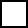 Jednoosobowa działalność gospodarcza   Osoba fizyczna nieprowadząca działalności  gospodarczejInny rodzaj    (zaznacz właściwe)F.  RODZAJ WYKONAWCY:?Mikroprzedsiębiorstwo          Małe przedsiębiorstwo Średnie przedsiębiorstwo    Jednoosobowa działalność gospodarcza   Osoba fizyczna nieprowadząca działalności  gospodarczejInny rodzaj    (zaznacz właściwe)F.  RODZAJ WYKONAWCY:?Mikroprzedsiębiorstwo          Małe przedsiębiorstwo Średnie przedsiębiorstwo    Jednoosobowa działalność gospodarcza   Osoba fizyczna nieprowadząca działalności  gospodarczejInny rodzaj    (zaznacz właściwe)F.  RODZAJ WYKONAWCY:?Mikroprzedsiębiorstwo          Małe przedsiębiorstwo Średnie przedsiębiorstwo    Jednoosobowa działalność gospodarcza   Osoba fizyczna nieprowadząca działalności  gospodarczejInny rodzaj    (zaznacz właściwe)F.  RODZAJ WYKONAWCY:?Mikroprzedsiębiorstwo          Małe przedsiębiorstwo Średnie przedsiębiorstwo    Jednoosobowa działalność gospodarcza   Osoba fizyczna nieprowadząca działalności  gospodarczejInny rodzaj    (zaznacz właściwe)F.  RODZAJ WYKONAWCY:?Mikroprzedsiębiorstwo          Małe przedsiębiorstwo Średnie przedsiębiorstwo    Jednoosobowa działalność gospodarcza   Osoba fizyczna nieprowadząca działalności  gospodarczejInny rodzaj    (zaznacz właściwe)F.  RODZAJ WYKONAWCY:?Mikroprzedsiębiorstwo          Małe przedsiębiorstwo Średnie przedsiębiorstwo    Jednoosobowa działalność gospodarcza   Osoba fizyczna nieprowadząca działalności  gospodarczejInny rodzaj    (zaznacz właściwe)F.  RODZAJ WYKONAWCY:?Mikroprzedsiębiorstwo          Małe przedsiębiorstwo Średnie przedsiębiorstwo    Jednoosobowa działalność gospodarcza   Osoba fizyczna nieprowadząca działalności  gospodarczejInny rodzaj    (zaznacz właściwe)G. SPIS TREŚCI.Integralną część oferty stanowią następujące dokumenty:........................................................................................................................................................................................................................................................................................................................................................................................................................................................................................................................................................................................................................................................................................................................................................................................................................................................................................................................................................................................................................................................................................................................................................................................................................................................................................................................................................................................................................................................G. SPIS TREŚCI.Integralną część oferty stanowią następujące dokumenty:........................................................................................................................................................................................................................................................................................................................................................................................................................................................................................................................................................................................................................................................................................................................................................................................................................................................................................................................................................................................................................................................................................................................................................................................................................................................................................................................................................................................................................................................G. SPIS TREŚCI.Integralną część oferty stanowią następujące dokumenty:........................................................................................................................................................................................................................................................................................................................................................................................................................................................................................................................................................................................................................................................................................................................................................................................................................................................................................................................................................................................................................................................................................................................................................................................................................................................................................................................................................................................................................................................G. SPIS TREŚCI.Integralną część oferty stanowią następujące dokumenty:........................................................................................................................................................................................................................................................................................................................................................................................................................................................................................................................................................................................................................................................................................................................................................................................................................................................................................................................................................................................................................................................................................................................................................................................................................................................................................................................................................................................................................................................G. SPIS TREŚCI.Integralną część oferty stanowią następujące dokumenty:........................................................................................................................................................................................................................................................................................................................................................................................................................................................................................................................................................................................................................................................................................................................................................................................................................................................................................................................................................................................................................................................................................................................................................................................................................................................................................................................................................................................................................................................G. SPIS TREŚCI.Integralną część oferty stanowią następujące dokumenty:........................................................................................................................................................................................................................................................................................................................................................................................................................................................................................................................................................................................................................................................................................................................................................................................................................................................................................................................................................................................................................................................................................................................................................................................................................................................................................................................................................................................................................................................G. SPIS TREŚCI.Integralną część oferty stanowią następujące dokumenty:........................................................................................................................................................................................................................................................................................................................................................................................................................................................................................................................................................................................................................................................................................................................................................................................................................................................................................................................................................................................................................................................................................................................................................................................................................................................................................................................................................................................................................................................G. SPIS TREŚCI.Integralną część oferty stanowią następujące dokumenty:........................................................................................................................................................................................................................................................................................................................................................................................................................................................................................................................................................................................................................................................................................................................................................................................................................................................................................................................................................................................................................................................................................................................................................................................................................................................................................................................................................................................................................................................